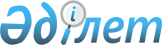 Об оказании единовременной социальной помощи
					
			Утративший силу
			
			
		
					Решение маслихата города Актау Мангистауской области от 24 апреля 2012 года № 3/36. Зарегистрировано Департаментом юстиции Мангистауской области 29 мая 2012 года № 11-1-178. Утратило силу решением Актауского городского маслихата Мангистауской области от 12 декабря 2013 года № 16/154      Сноска. Решение Актауского городского маслихата от 24.04.2012 года № 3/36 приостановлено до 28.03.2013 года - решением Актауского городского маслихата от 28.02.2013 года № 9/103;

      Сноска. Утратило силу решением Актауского городского маслихата Мангистауской области от 12.12.2013 № 16/154.      В соответствии с подпунктом 4) пункта 1 статьи 56 Бюджетного кодекса Республики Казахстан от 4 декабря 2008 года № 95-IV и подпунктом 15) пункта 1 статьи 6 Закона Республики Казахстан от 23 января 2001 года № 148 «О местном государственном управлении и самоуправлении в Республике Казахстан», городской маслихатРЕШИЛ:



      1. Установить единовременную социальную помощь (далее-Помощь) семьям, имеющим среднедушевой доход ниже прожиточного минимума и нуждающимся гражданам в виде денежных средств:



      малообеспеченным семьям; инвалидам; одиноким матерям; прибывшим оралманам; семьям, не имеющим материальных средств для выезда на лечение за пределы Мангистауской области; семьям которым причинен материальный ущерб в результате пожара, наводнения или дорожного происшествия; а также в случае смерти кого-либо из членов семьи; больным туберкулезом, онкологическими заболеваниями, сахарным диабетом; лицам без определенного места жительства; пенсионерам при длительном лечении в связи с заболеваниями, требующими большие дополнительные затраты.



      2. Уполномоченным органом по назначению и выплате Помощи является государственное учреждение «Актауский городской отдел занятости и социальных программ» (далее - Уполномоченный орган), (по согласованию).



      3. Помощь назначается гражданам по заявлениям, один раз в год и в размере  не более сорока месячных расчетных показателей.



      4. Заявление о предоставлении Помощи подается на имя акима города. К заявлению прилагаются документы согласно перечню, указанному в приложении к настоящему решению (по согласованию).



      5. Созданные при городском акимате участковые комиссии по вопросам проверки материального положения лиц, обратившихся за помощью (далее – Комиссия), в течении трех дней осуществляют проверку социально-бытового положения заявителя (по согласованию).



      6. Аким города на основании рекомендаций комиссии в течении пяти дней принимает решение об оказании либо мотивированном отказе в предоставлении Помощи (по согласованию).



      7. После принятия решения, уполномоченный орган в течении семи дней осуществляет выплату через банки второго уровня.



      8. Контроль за исполнением настоящего решения возложить на заместителя акима Р. Елтизарова (по согласованию).



      9. Настоящее решение вводится в действие по истечении десяти календарных дней после дня его первого официального опубликования.      Председатель сессии                     Б.Филиппов      Секретарь городского

      маслихата                               М.Молдагулов      «СОГЛАСОВАНО»      Аким города Актау

      О.Казахбаев

      24 апреля 2012 года      «СОГЛАСОВАНО»      Начальник государственного

      учреждения «Актауский городской

      отдел занятости и социальных программ»

      Г.Хайрлиева

      24 апреля 2012 года      «СОГЛАСОВАНО»      Начальник государственного

      учреждения «Актауский городской

      отдел финансов»

      Н.Ильясова

      24 апреля 2012 года      «СОГЛАСОВАНО»      Начальник государственного учреждения

      «Актауский городской отдел экономики

      и бюджетного планирования»

      А.Ким

      24 апреля 2012 года

Приложение

к решению городского

маслихата от 24 апреля

2012 года № 3/36 Перечень документов, необходимых для получения единовременной социальной помощи:      1) заявление получателя социальной помощи;

      2) документы, удостоверяющие личность получателя социальной помощи и членов семьи;

      3) документы получателя социальной помощи и членов семьи, подтверждающие регистрацию по месту жительства;

      4) свидетельство налогоплательщика получателя социальной помощи;

      5) документ, подтверждающий наличие банковского счета получателя социальной помощи;

      6) сведения о доходах получателя социальной помощи и членов семьи;

      7) документ, подтверждающий статус оралмана;

      8) документ, подтверждающий о случаях, приведших к обстоятельствам нанесенного материального ущерба (пожара, наводнения, дорожного происшествия), о нетрудоспособности, справка или направление на лечение;

      9) в случае смерти кого-либо из членов семьи, подтверждающий документ о смерти.
					© 2012. РГП на ПХВ «Институт законодательства и правовой информации Республики Казахстан» Министерства юстиции Республики Казахстан
				